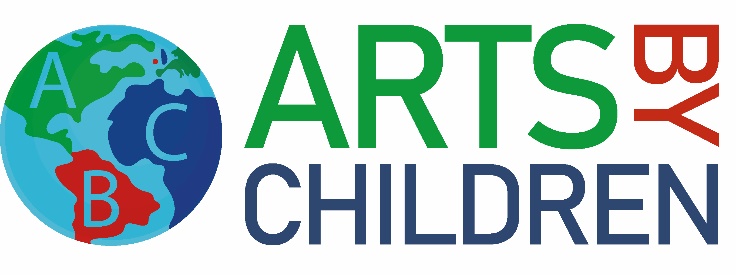 Antrag auf MitgliedschaftbeiArts by Children e.V. (ABC) – Voices for a Better World e.V._________________________________________________ Name                                                                              Vorname_________________________________________________ Anschrift (PLZ, Stadt, Straße, Land)_________________________________________________ Telefon                                              E.MailIch beantrage hiermit die Mitgliedschaft im Verein„Arts by Children e.V. – Voices for a Better World” zum_______________(Datum)Die Vereinssatzung ist im Internet unter www.artsbychildren.org einzusehen.
Die Mitgliedschaft wird beantragt(  ) als ordentliches Mitglied     (Jahresbeitrag mind. 25,- €) mit einem Betrag von €_______________(  ) als Familie     (Jahresbeitrag mind. 40,- €) mit einem Beitrag von €_______________Ich möchte aktiv im Verein mitarbeiten     (  ) ja       (  ) nein(  ) Ich zahle meinen Mitgliedsbeitrag auf das Konto der Volksbank Lingen e.G.IBAN No. DE 94 2666 0060 1118 7212 00 / BIC: GENODEF1LIG__________________________   _____________________________Ort/Datum				  UnterschriftDatenschutz: Die Bereitstellung Ihrer personenbezogenen Daten ist zur Prüfung und Entscheidung Ihres Mitgliedsantrags erforderlich. Somit findet die Verarbeitung Ihrer persönlichen Daten im Zuge vorvertraglicher und vertraglicher Maßnahmen statt. Die Rechtsgrundlage stellt somit Art. 6 Abs. 1 Lit. b DS-GVO dar.Ihre Daten werden ausschließlich von den zuständigen Personen, die für den Verein tätig sind, verarbeitet (z. B. Kassenwart, da dieser für die Verwaltung der Mitgliedsgebühren verantwortlich ist etc.).Einzugsermächtigung  (nur innerhalb Deutschland möglich)Hiermit erkläre ich mich bis auf Widerruf damit einverstanden, dass der Verein „Arts by Children“ e.V. (ABC) – Voices for a better World jährlich den Betrag in Höhe von                                     ________________ €In Worten: ___________________________________________________Von meinem Konto bei der ______________________________________ IBAN:_______________________________________________________BIC (falls vorhanden) ___________________________________________mittels Lastschrift einziehen lässt.__________________________   ________________________Ort/Datum                                       Unterschrift